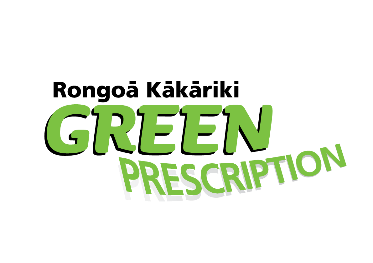 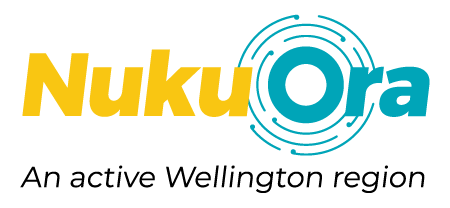 BreakfastLunchDinnerSnacksDrinksMovementSelf-careMondayTuesdayWednesdayThursdayFridaySaturdaySunday